Организация непрерывной непосредственно образовательной  деятельности детей в старшей группе по теме«В гостях у Зимы»Автор конспекта ННОД: Бедункович Ирина Николаевна, воспитатель, высшая категория,  МКДОУ детский сад «Тополёк» Убинского района Новосибирской областиПриоритетная образовательная область:  познавательное развитие; Интеграция с другими образовательными областями: речевое развитие; художественно-эстетическое развитие.Предметно-пространственная развивающая среда: зал оформлен в зимний лес (елки березы), серия сюжетных картинок к рассказу «Зима», мольберт, ворота, следы лесных зверей, соленое тесто, цветной картон, семена, пуговицы, снежинки, поднос с проросшей травкой, снег, звукозапись.Вводная часть (мотивационный, подготовительный этап) Основная часть (содержательный, деятельностный этап)Заключительная  часть (рефлексивный этап) (3.2.1; 3.2.5 ФГОС ДО)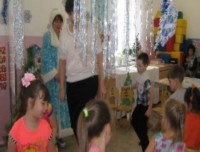 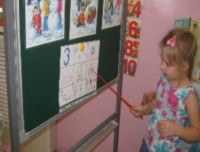 Образовательные  задачи(п. 2.6 ФГОС ДО)Содержание ННОДВид деятельности(2.6; 2.7 ФГОС ДО)Формы реализации Программы (2.11.2 ФГОС ДО)Средства реализации ООП (2.11.2 ФГОС ДО)Планируемые результаты  (4.6 ФГОС ДО)1. Создатьположительныйэмоциональныйнастрой.Развить эмоциональнуюотзывчивость.Формироватьмотивацию кдеятельности.Развитие общения, взаимодействие ребёнка со взрослым Звучит отрывок из песни к фильму «Чародеи». - Ребята, кто-то  нам прислал музыкальную открытку. (На экране телевизора появляется картина «Тройка белых коней»  - От кого это письмо, как вы думаете?  - Что здесь изображено? Воспитатель:Тройка, Тройка  прилетела,Скакуны в той тройке белы,А в санях сидит царица,Белокожа, круглолица.Как махнула рукавом,Все покрыла серебром. - Что это за царица?  - Почему ты так думаешь? Правильно, молодцы!  Это зима. А почему она прилетела к нам на тройке белых коней?Помогите мне их вспомнить?(Первый месяц, второй месяц, третий месяц)— Ребята, а вы любите Зиму? Хотите с ней встретиться? Как вы думаете, где мы можем  встретиться с Зимой?Художественно-эстетическе развитиеМузыкальная,Социально-коммуникатинвое развитиеРечевое развитиеКоммуникативная,Художественно-эстетическе развитиеВосприятие художественной литературы, музыкальнаяПознавательное развитиеКоммуникативная, Игровая Сюрпризный момент, слушание музыки,рассматривание, специальное моделирование ситуации общения,использование художественного слова, музыки,обсуждение стихотворения,  беседаобсуждение,  беседа о приметах зимы,моделирование ситуации общенияФонограмма.Слово педагога, демонстрационный материал (картинки с изображением «Тройка белых коней»), ИКТ.речь детей.Дети могут участвовать в беседе;Проявляют интерес к информации;Сформирована мотивация детей на предстоящую деятельность, обеспечено общение и  взаимодействие ребёнка со взрослым.Владеют устной речью, могут выражать свои мысли.Образовательные задачи(п. 2.6 ФГОС ДО)Содержание ННОДВид деятельности(2.6; 2.7 ФГОС ДО)Формы реализации Программы(2.11.2 ФГОС ДО)Средства реализации ООП (2.11.2 ФГОС ДО)Планируемые результаты (4.6 ФГОС ДО) Развитие общения, взаимодействие ребёнка со взрослым,формирование познавательных действий,развитие воображения, творческой активности, формирование представлений об объектах окружающего мира, о свойствах и отношениях объектов окружающего мира, закрепление представлений детей о состоянии погоды зимой;  в холодное время года; знаний правил безопасного поведения зимой, развитие умения отличать следы животныхвладение речью как средством общения, развитие связной, грамматически правильной диалогической и монологической речи, развитие речевого творчества, развитие звуковой культуры речи, фонематического слуха, развитие умения поддерживать беседу, подбирать слова-прилагательные, закрепление умения  составлять   рассказ по картинкам,   реализация самостоятельной творческой деятельности детей.Ну, тогда нам нужно соответственно одеться. А одеваться мы будем сегодня необычным способом. С помощью слов.- На ноги и на руки мы оденем вещи, название которых начинаются со звука «В».- Теплую одежду, название которой начинается со звука «Ш». Дети, мы все вещи  одели?   Теперь можно отправляться в гости к Зиме.- Собрались все дети в круг.
Я твой друг и ты мой друг.
Крепко за руки возьмемся
И друг другу улыбнемся!1, 2, 3, 4, 5, 
В зимний лес идём гулять. (Подходят к арке)- Ребята, посмотрите, что это?    Может это вход   в царство Зимы? Посмотрите, здесь что-то написано?В ворота сможет пройти тот,кто приметы Зимы назовет. Дети называют приметы, а воспитатель вручает им снежинки.Все приметы назвали, проходите. (Звучит музыка) — Вот мы и в царстве зимы. Как здесь красиво! Расскажите, что вы видите вокруг? Серёжа, Таня….(на фоне спокойной музыки)(Находят следы зверей)- Ребята, что это?  Каких зверей?( характер музыки меняется, и  входит «Зима»)Зима: Здравствуйте,  дети! Добро пожаловать в мое царство. Я - Зимушка-Зима, хожу по полям, по лесам. Где пройду, там мороз трещит, снег падает. Все дороги я замела, деревья запорошила. Воспитатель: Зимушка зима, а зачем ты столько снега наметаешь?Зима: Ребята, вы как думаете? Для чего столько снега зимой?А почему деревьям  под снегом будет тепло? Это интересная мысль. А что другие думают об этом?Правильно, зимой снег является одеялом для растений.  Кто хочет в этом убедиться, подойдите к столу  (дети подходят к столу)Посмотрите,  что у меня на столе?  Снег  какой?— А давайте теперь посмотрим что там под снегом? (Раздвигают снег и видят травку)— Так что же это получается,  значит,  снег согревает, защищает растения от мороза, как одеяло, укрывает траву, не дает замерзнуть корешкам и корням кустов и деревьев. Воспитатель: Дети, хотите подарить  Зиме снежинки и назвать пословицы о ней.   Зима: Спасибо за то, что вы так много знаете обо мне. А этими снежинками я укрою деревья, чтобы им было тепло, и они не замерзли в трескучие морозы. Воспитатель: Да, замечательное время года зима. Но зимой мы можем встретиться и с опасностью для здоровья.  Какие это опасности могут встретиться зимой, и как себя уберечь.Зима: Какие вы любознательные, мне очень с вами интересно.  Я приготовила для вас картинки. Хотите посмотреть? Скажите, что в них общего?  (Ответы детей) А кто хочет составить рассказ? Чтобы вам было легче составлять рассказы, я  приготовила мнемотаблицы.(«Зима» хвалит детей).-  Я приглашаю вас на лыжную прогулку. ФизкульминуткаПо дорожке, по дорожке,Скачем мы на правой ножке,И по этой же дорожке,Скачем мы на левой ножке.(подскоки).Мы на лыжах все пошли,(скользящие шаги, поворот и поклон).И к Зиме опять пришли.Зима: Дети,  чем вы любите заниматься зимой? Хотите слепить снежки сейчас? Из чего можно слепить снежки в группе, снег-то растает?  Хотите слепить из теста?«Зима» раздает кусочки соленого теста: Игра «Снежки»:Я снежок в руке катаю,И ладошки разминаю,Ох как холодно рукам,Заморозил я их сам.Зима: Подуем на ладошки, согреем их.Воспитатель: Какие красивые снежки.  Что из них можно сделать?— Хотите из этих снежков   сделать  снеговиков?Разделитесь парами, и пусть каждая пара вылепит  одного снеговика.— Работайте дружно, помогайте друг другу, вы же друзья.Что вам потребуется для украшения снеговика? Используйте материал.— Зима, посмотри, какие получились замечательные снеговики.(Зима хвалит детей).Воспитатель: Посмотрите ребята, сколько у нас семян осталось – целый пакетик. Где они могут нам  пригодиться.Зима: А вы и о  птицах заботитесь? А как вы им помогаете?— Молодцы. Сегодня, когда пойдете гулять,  посмотрите, какие птицы прилетят к вашей кормушке, а потом расскажите мне о них.Воспитатель:   Ребята,  пора нам  возвращаться в детский сад. Давайте попрощаемся с зимой.Зима До свидания ребята, приходите ко мне ещё. А на прощанье я подарю вам картинки для  вашего лэпбука.(дети прощаются и  уходят через ворота обратно) -Собрались все дети в круг.
Я твой друг и ты мой друг.
Крепко за руки возьмемся
И друг другу улыбнемся!1, 2, 3, 4, 5, 
В детский сад идем опять. Социально-коммуникатинвое развитиеРечевое развитиеКоммуникативная,Игровая Познавательное развитиеКоммуникативная,Игровая, Позновательно-исследовательская Художественно-эстетическе развитиеМузыкальная,восприятие художественной литературы, конструирование,Физическое развитие двигательная,игровые упражнения,дидактическая словесная играрешение проблемных ситуаций,самостоятельная речевая деятельность,музыкальное сопровождение детской деятельности.исследование, рассматривание картины и сюжетных картинок,художественно-речевая деятельность,  игровые упражнениятворческая продуктивная деятельность, Слово педагога, речь детей, ИКТ, Серия сюжетных картинок к рассказу «Зима»;  мольберт; ворота; следы лесных зверей; соленое тесто;   цветной картон; семена; пуговицы; снежинки; поднос с проросшей травкой; снег.Дети проявляют инициативу и самостоятельность в общении, познавательно-исследовательской деятельности, творческой продуктивной деятельности;Активно взаимодействует со сверстниками и взрослыми;Достаточно хорошо владеют устной речью, могут выражать свои мысли;Развита мелкая моторика.Проявляет любознательность, интересуется причинно-следственными связями;Называют приметы зимы, знают правила безопасного поведения зимой, подбирают слова-прилагательные,различают следы животных,делают выводы при экспериментировании. Умеют выделять в слове первый звук.Образовательные задачи(п. 2.6 ФГОС ДО)Содержание ННОДВид деятельности(2.6; 2.7 ФГОС ДО)Формы реализации Программы(2.11.2 ФГОС ДО)Средства реализации ООП (2.11.2 ФГОС ДО)Планируемые результаты  (4.6 ФГОС ДО)Развитие общения, взаимодействие ребёнка со взрослым; Саморегуляция собственной деятельности.Владение речью как средством общения, развитие связной, грамматически правильной речиВоспитатель:  - Вот мы и вернулись? - Расскажите, где мы были?  - Кого мы с вами встретили? - Кто узнал что-то новое для себя? - Узнали ли вы что-нибудь, что вас удивило? - Кому вы сегодня расскажите о нашем путешествии?Рефлексия -  У меня на столе лежат снежинки, грустные и веселые, если вам понравилось наше путешествие, то возьмите веселую снежинку,  если нет,  то грустную.Социально-коммуникатинвое развитиеРечевое развитиеКоммуникативная,Игровая общение на заданную тему, беседа.Слово педагога, речь детей,бумажные снежинки, стол.Проявляет инициативу в общении, взаимодействии со взрослым и со сверстниками;Адекватно оценивает собственную деятельности. Самостоятельно делает выводы.Достаточно хорошо владеет устной речью, может выражать свои мысли.